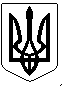                                         УК РАЇНА                                        ВІННИЦЬКА ОБЛАСТЬ                                    ВІННИЦЬКИЙ РАЙОН                           ПОГРЕБИЩЕНСЬКА  МІСЬКА  РАДА                                  Р І Ш Е Н Н Я №5 27 листопада 2020 р.                    	1 сесія 8 скликання                                       Про затвердження заступників                                  Погребищенського міського голови         Відповідно до  пунктів 3,5  ч.1 ст. 26, пунктів 5,6 ч.4 ст.42, ч.3 ст.51, ч.1 ст.59  Закону України „Про місцеве самоврядування в Україні”,  ст.10 Закону України «Про службу в органах місцевого самоврядування», розглянувши та обговоривши пропозицію Погребищенського міського голови Волинського С.О. щодо кандидатур на посади заступників міського голови, враховуючи пропозиції депутатської робочої групи,  міська рада ВИРІШИЛА :1.Затвердити: Потучека-Запольського Євгена Миколайовича на посаду першого заступника Погребищенського міського голови,Гордійчука Ігоря Петровича на посаду заступника Погребищенського міського голови,Тригуба Олександра Степановича  на посаду заступника Погребищенського міського голови.2.  Потучеку-Запольському Є.М., Гордійчуку І.П., Тригубу О.С. приступити до роботи 02 грудня 2020 року.     Міський голова                                                             С.Волинський    